Отчет по реализации плана работы по образованию в интересах устойчивого развитиямуниципального казенного общеобразовательного учреждения Ягодинская средняя общеобразовательная школаза 2019-2020 учебный годОбщие сведенияТема, над которой работает учреждение. «Эколого-образовательная среда и её использование»: - создание эколого-развивающей среды (уголки природы, фитомодули)- результативность эколого-образовательной деятельности (система проведения и участия школьников в экологических мероприятиях: акциях, конкурсах и др.)Какую работу ведете: инновационную, просветительскую, экспериментальную.(нужное подчеркнуть)Укажите вид планирования: проект, план, Дорожная карта, программа, концепция и др (приложите отдельным приложением скан документа)					 (нужное подчеркнуть)Классы (группы ДОУ), в которых реализуется выбранная тема ОУР. Количество участников (дети): обучающиеся дошкольных групп и 1-11 классов – 130 человек.Количество участников (педагогические работники, родители): 29 педагогических работника и 78 родителей.Количество участников партнерства, прошедших курсы повышения квалификации (по накопительной с 2016 года) на сайте http://moodle.imc.tomsk.ru/: нет.Описание мероприятий по направлениям деятельности. Освоение понятийного аппарата образования для устойчивого развития.Описание мероприятийТема: «Организационные формы партнерства в достижении целей образования для устойчивого развития»Форма: заседание педагогического советаКраткое содержание (1-2 предложения, 1-2 фото), количество участников, уровень мероприятия: знакомство с опытом построения образовательной среды на основе принципов устойчивого развития.Распространение идей и ценностей образования для устойчивого развития среди педагогической общественности, детей и их родителей.Тем: Школьная научно-практическая конференция «Шаг в будущее».Форма: представление исследовательских работ и проектов по экологии.Краткое содержание (1-2 предложения, 1-2 фото), количество участников, уровень мероприятия: знакомство с педагогическими возможностями исследовательской и проектной деятельности в экологическом образовании.Оказание консультационной помощи учителям и воспитателям, участвующим в проектах сетевого партнерства.Тема: «Стань участником спецпроектов:- «Мобильные технологии для экологии: игра для старшеклассников»;- «Зеленая экономика»;- общероссийский экоурок «Хранители воды»;- общероссийский экоурок «Вода России»;- «Всероссийский экологический урок»;- Международный проект «Хранители воды».Форма: консультацияКраткое содержание (1-2 предложения, 1-2 фото), количество участников, уровень мероприятия: заместитель директора по воспитательной работе довела до сведения учителей химии, биологии, географии, технологии информацию о проектах и мероприятиях по экологии и необходимости привлекать обучающихся к участию в данных проектах и при проведении мероприятий использовать методические разработки данных мероприятий.2.4 разработка и апробация программ внеурочной деятельности по ЭОУР, УМК «Экология учебной деятельности» (Дзятковская Е.Н.), др. региональных материалов (указать конкретно) Тема: «Экология и безопасность жизнедеятельности» под редакцией.Форма: учебная деятельность.Краткое содержание (1-2 предложения, 1-2 фото), количество участников, уровень мероприятия: Элективный курс для обучающихся 10-11 классов «Глобальная география». Занятия  по данному курсу проводятся с 2018 года один раз в неделю. Проводит учитель географии Суязова Е.М. Используются авторские материалы и ресурсы сети «Интернет».Мероприятия для достижения Целей Устойчивого развития – всемирного списка мероприятий, которые необходимо провести для ликвидации нищеты, уменьшения неравенства и интенсивного изменения климата (ЦУР-17https://www.un.org/sustainabledevelopment/ru/sustainable-development-goals/): Тема: «Психическое здоровье школьников»Форма: совещание при директореКраткое содержание (1-2 предложения, 1-2 фото), количество участников, уровень мероприятия: о деятельности центра психолого-педагогической помощи и консультативном пункте для родителей, дети которых не посещают дошкольные группы (на школьном сайте создана страница «Консультативный пункт для родителей», которая систематически наполняется информационными материалами для родителей).Разработка и апробация моделей управления образовательным учреждением на основе идей устойчивого развития (зеленые школы) и др.Тема: «Внедрение в школе конкретных мер: водосбережение, управление отходами, энергосбережение, ответственные закупки, сбор макулатуры и т.д.»Форма: административная планеркаКраткое содержание (1-2 предложения, 1-2 фото), количество участников, уровень мероприятия: в школе внедрены конкретные меры: водосбережение, управление отходами, энергосбережение, ответственные закупки, сбор макулатуры и т.д.Укажите публикации (при наличии): Тема: Школьный сборник исследовательских работ и проектов по экологии.Автор, должность: Воронцова Т.Л., учитель химии и биологии.Выходные данные сборника/журнала и т.п.: муниципальное казенное общеобразовательное учреждение Ягодинская средняя общеобразовательная школа, 2019 год.Выводы по отчету: проведено 14 мероприятий (указать общее количество), из них для педагогических работников - 2 (указать количество), для обучающихся - 11 (указать количество), для родителей (или другой общественности) - 1 .общее количество участников 237 человек, из них 130 обучающихся, 29 педагогических работников, 78 родителей.Укажите, какой опыт по ЭО УР можете представить в рамках вебинаров на сайте: http://moodle.imc.tomsk.ru. Нет.Исполнитель: Ревнивых Валерия Валерьевна, Заместитель директора по воспитательной работе, телефон/факс 8 (34677) 51075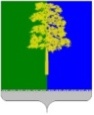 Муниципальное образование Кондинский районХанты-Мансийского автономного округа - ЮгрыМуниципальное казённое общеобразовательное учреждение Ягодинская средняя общеобразовательная школа (МКОУ Ягодинская СОШ)Муниципальное образование Кондинский районХанты-Мансийского автономного округа - ЮгрыМуниципальное казённое общеобразовательное учреждение Ягодинская средняя общеобразовательная школа (МКОУ Ягодинская СОШ)Руководителю сетевой кафедры «Межрегиональное сетевое партнерство: Учимся жить устойчиво в глобальном мире.Экология. Здоровье. Безопасность»  Е.Н.ДзятковскойЦентральная ул., д. 27, п.Ягодный,Руководителю сетевой кафедры «Межрегиональное сетевое партнерство: Учимся жить устойчиво в глобальном мире.Экология. Здоровье. Безопасность»  Е.Н.ДзятковскойКондинский район, Ханты-МансийскийРуководителю сетевой кафедры «Межрегиональное сетевое партнерство: Учимся жить устойчиво в глобальном мире.Экология. Здоровье. Безопасность»  Е.Н.Дзятковскойавтономный округ - Югра, 628213Руководителю сетевой кафедры «Межрегиональное сетевое партнерство: Учимся жить устойчиво в глобальном мире.Экология. Здоровье. Безопасность»  Е.Н.ДзятковскойТелефон / факс (34677) 51-075, 51-126Сайт: http://jgodn.ruРуководителю сетевой кафедры «Межрегиональное сетевое партнерство: Учимся жить устойчиво в глобальном мире.Экология. Здоровье. Безопасность»  Е.Н.ДзятковскойE-mail: ys272007@yandex.ruРуководителю сетевой кафедры «Межрегиональное сетевое партнерство: Учимся жить устойчиво в глобальном мире.Экология. Здоровье. Безопасность»  Е.Н.ДзятковскойОКПО 47846247, ОГРН 1028601393842ИНН  8616006195 / КПП 861601001Руководителю сетевой кафедры «Межрегиональное сетевое партнерство: Учимся жить устойчиво в глобальном мире.Экология. Здоровье. Безопасность»  Е.Н.Дзятковскойот 19.06.2020 года № 794Руководителю сетевой кафедры «Межрегиональное сетевое партнерство: Учимся жить устойчиво в глобальном мире.Экология. Здоровье. Безопасность»  Е.Н.ДзятковскойРуководителю сетевой кафедры «Межрегиональное сетевое партнерство: Учимся жить устойчиво в глобальном мире.Экология. Здоровье. Безопасность»  Е.Н.ДзятковскойДиректор школы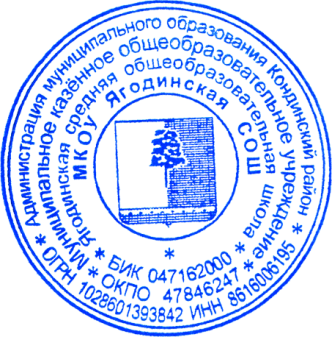 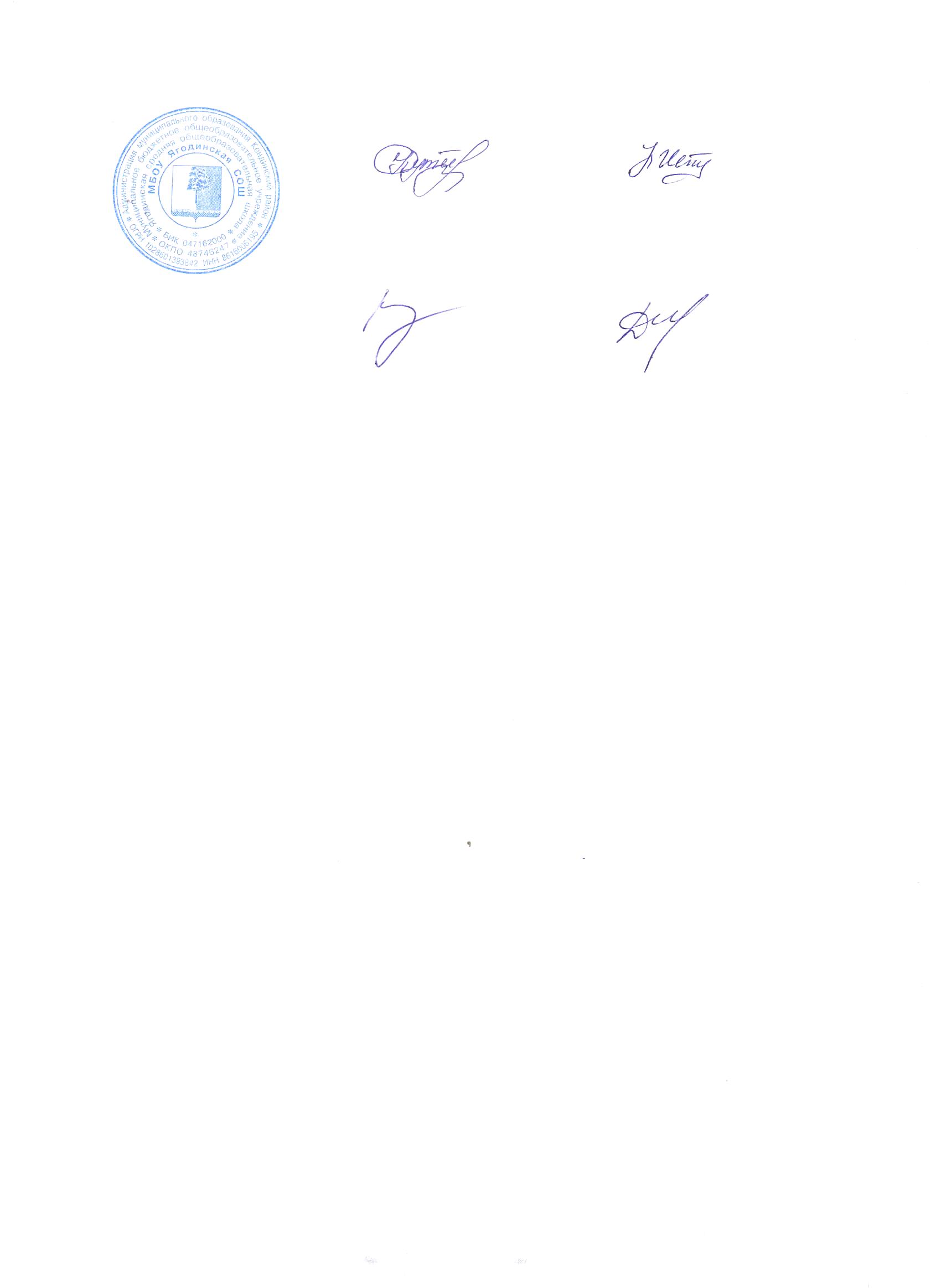 О.А.Путилова  